LLYFRGELLOEDD CYMRUFFURFLEN GANIATÂD FFOTOGRAFFAU / FFILMIOBydd y ffotograff(au)/ ffilm(iau) a ddisgrifir isod yn cael eu defnyddio gan Lywodraeth Cymru, Tîm Datblygu Cymru Gyfan a staff llyfrgelloedd Cymru fel rhan o raglen Datblygu Cynulleidfa Cymru Gyfan sy’n cael ei ariannu gan Lywodraeth Cymru ac ar gyfer dibenion mwy cyffredinol yn gysylltiedig â hyrwyddo llyfrgelloedd Cymru, a gweithgareddau a gyflawnir gan lyfrgelloedd Cymru.Mae Llywodraeth Cymru, Tîm Datblygu Cymru Gyfan a staff llyfrgelloedd yn trin diogelu data yn ddifrifol iawn ac ni fyddem byth yn mynd ati’n fwriadol i ddefnyddio llun ohonoch chi neu eich plant heb eich caniatâd ymlaen llaw. A wnewch chi gadarnhau eich bod yn caniatáu i ni ddefnyddio’r ffotograff(au)/ ffilm(iau) a ddisgrifir isod trwy lofnodi’r ffurflen hon. Printiwch yr holl fanylion mewn priflythrennau.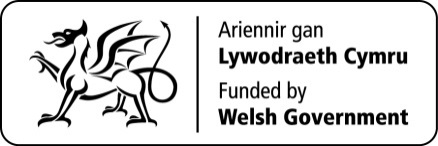 Cysylltwch â’r Tîm Datblygu Cynulleidfa: 01978 722995							        WELSH LIBRARIESPHOTOGRAPHY / FILMING CONSENT FORMThe photograph(s)/ film(s) described below will be used by the Welsh Government, the All Wales Development Team and Welsh library staff as part of the All Wales Audience Development programme funded by the Welsh Government and for more general purposes connected with the promotion of, and activities undertaken by,  Welsh libraries.The Welsh Government, the All Wales Development Team and libraries’ staff take the issue of data protection very seriously and we would never knowingly use a photo of you or your children without your prior consent. Please confirm your consent for us to use the photograph(s)/ film(s) described below by signing this form. Please print all details in block capitals.Contact the Audience Development Team: 01978 722995							        Disgrifiad o’r ffotograff(au)/ ffilm(iau)Disgrifiad o’r ffotograff(au)/ ffilm(iau)Disgrifiad o’r ffotograff(au)/ ffilm(iau)Enw(au) y person(au) yn y ffotograff(au)/ ffilm(iau)Enw(au) y person(au) yn y ffotograff(au)/ ffilm(iau)Enw(au) y person(au) yn y ffotograff(au)/ ffilm(iau)Cyfeiriad cyswllt/ rhif ffôn/ cyfeiriad e-bostCyfeiriad cyswllt/ rhif ffôn/ cyfeiriad e-bostCyfeiriad cyswllt/ rhif ffôn/ cyfeiriad e-bostRwy’n deall a chytuno y gall y ffotograff(au)/ffilm(iau) uchod gael eu defnyddio mewn unrhyw gyfrwng ac ym mhob cyfrwng i hyrwyddo llyfrgelloedd ledled Cymru ac ar gyfer dibenion cysylltiedig eraill; gan gynnwys (ond heb gael eu cyfyngu i’r) canlynol:Ar lein; mewn cyfryngau cymdeithasol; mewn deunyddiau printiedig, gan gynnwys deunyddiau hysbysebu a chyhoeddusrwydd; ar ffurf ffilm, ffilmiau hyrwyddo a DVDs; fel rhan o arddangosfeydd a chyflwyniadau; ar gyfryngau gweledol fel sgriniau plasma.Trwy eu cyflwyno i ffynonellau cyfryngol.Sylwch y gall y delweddau a’r ffilmiau gael eu newid, eu haddasu neu eu golygu i fodloni unrhyw ofynion cyhoeddusrwydd.Rwy’n deall a chytuno y gall y ffotograff(au)/ffilm(iau) uchod gael eu defnyddio mewn unrhyw gyfrwng ac ym mhob cyfrwng i hyrwyddo llyfrgelloedd ledled Cymru ac ar gyfer dibenion cysylltiedig eraill; gan gynnwys (ond heb gael eu cyfyngu i’r) canlynol:Ar lein; mewn cyfryngau cymdeithasol; mewn deunyddiau printiedig, gan gynnwys deunyddiau hysbysebu a chyhoeddusrwydd; ar ffurf ffilm, ffilmiau hyrwyddo a DVDs; fel rhan o arddangosfeydd a chyflwyniadau; ar gyfryngau gweledol fel sgriniau plasma.Trwy eu cyflwyno i ffynonellau cyfryngol.Sylwch y gall y delweddau a’r ffilmiau gael eu newid, eu haddasu neu eu golygu i fodloni unrhyw ofynion cyhoeddusrwydd.Rwy’n deall a chytuno y gall y ffotograff(au)/ffilm(iau) uchod gael eu defnyddio mewn unrhyw gyfrwng ac ym mhob cyfrwng i hyrwyddo llyfrgelloedd ledled Cymru ac ar gyfer dibenion cysylltiedig eraill; gan gynnwys (ond heb gael eu cyfyngu i’r) canlynol:Ar lein; mewn cyfryngau cymdeithasol; mewn deunyddiau printiedig, gan gynnwys deunyddiau hysbysebu a chyhoeddusrwydd; ar ffurf ffilm, ffilmiau hyrwyddo a DVDs; fel rhan o arddangosfeydd a chyflwyniadau; ar gyfryngau gweledol fel sgriniau plasma.Trwy eu cyflwyno i ffynonellau cyfryngol.Sylwch y gall y delweddau a’r ffilmiau gael eu newid, eu haddasu neu eu golygu i fodloni unrhyw ofynion cyhoeddusrwydd.Ar ôl darllen y datganiad uchod, a ydych yn rhoi eich caniatâd i’r ffotograff(au) a/neu ffilm(iau) ohonoch chi neu eich plentyn gael eu defnyddio?   (Ticiwch y bocs priodol)YDWAr ôl darllen y datganiad uchod, a ydych yn rhoi eich caniatâd i’r ffotograff(au) a/neu ffilm(iau) ohonoch chi neu eich plentyn gael eu defnyddio?   (Ticiwch y bocs priodol)NAC YDWA ydych yn rhoi eich caniatâd i enw’r person(au) yn y ffotograff(au) a/neu ffilm(iau) gael ei ddefnyddio?  (Ticiwch y bocs priodol)YDWA ydych yn rhoi eich caniatâd i enw’r person(au) yn y ffotograff(au) a/neu ffilm(iau) gael ei ddefnyddio?  (Ticiwch y bocs priodol)NAC YDWEich Llofnod neu lofnod Rhiant/ Gwarcheidwad (os ydynt dan 16 mlwydd oed)Eich Llofnod neu lofnod Rhiant/ Gwarcheidwad (os ydynt dan 16 mlwydd oed)Eich Llofnod neu lofnod Rhiant/ Gwarcheidwad (os ydynt dan 16 mlwydd oed)DYDDIADDYDDIADDYDDIADDescription of photograph(s)/ film(s)Description of photograph(s)/ film(s)Description of photograph(s)/ film(s)Name(s) of person(s) in photograph(s) / film(s)Name(s) of person(s) in photograph(s) / film(s)Name(s) of person(s) in photograph(s) / film(s)Contact address/ telephone number/ email addressContact address/ telephone number/ email addressContact address/ telephone number/ email addressI understand and agree that the above photograph(s)/film(s) may be used in any and all media to promote libraries across Wales and for other related purposes; including (but not limited to) the following:Online; in social media; in printed materials, including advertising and publicity materials; in film footage, promotional films and DVDs; as part of exhibitions and presentations; on visual media such as plasma screens.Through issue to media sources.Please note that images and film footage may be altered, modified or edited to meet any publicity requirements.I understand and agree that the above photograph(s)/film(s) may be used in any and all media to promote libraries across Wales and for other related purposes; including (but not limited to) the following:Online; in social media; in printed materials, including advertising and publicity materials; in film footage, promotional films and DVDs; as part of exhibitions and presentations; on visual media such as plasma screens.Through issue to media sources.Please note that images and film footage may be altered, modified or edited to meet any publicity requirements.I understand and agree that the above photograph(s)/film(s) may be used in any and all media to promote libraries across Wales and for other related purposes; including (but not limited to) the following:Online; in social media; in printed materials, including advertising and publicity materials; in film footage, promotional films and DVDs; as part of exhibitions and presentations; on visual media such as plasma screens.Through issue to media sources.Please note that images and film footage may be altered, modified or edited to meet any publicity requirements.Having read the statement above, do you give your consent for the photograph(s) and/or film(s) of you or your child to be used?   (Please tick the appropriate box)YESHaving read the statement above, do you give your consent for the photograph(s) and/or film(s) of you or your child to be used?   (Please tick the appropriate box)NODo you give your consent for the name of the person(s) in the photograph(s) and/or film(s) to be used?  (Please tick the appropriate box)YESDo you give your consent for the name of the person(s) in the photograph(s) and/or film(s) to be used?  (Please tick the appropriate box)NOYour Signature or Parent/Guardian signature (if under 16 years of age)Your Signature or Parent/Guardian signature (if under 16 years of age)Your Signature or Parent/Guardian signature (if under 16 years of age)DATEDATEDATE